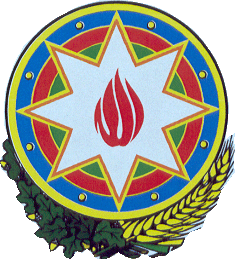 Azərbaycan Milli Elmlər AkademiyasıİNFORMASİYA   TEXNOLOGİYALARI    İNSTİTUTUNUN 2019-cu il üçünH  E  S  A  B  A  T  IAMEA İnformasiya Texnologiyaları İnstitutunun 2019-cu il üçün hesabatı. Bakı: “İnformasiya Texnologiyaları” nəşriyyatı, 2019, 30 səh.İnstitutun 2019-ci il üçün hesabatında elmi-nəzəri, elmi-innovasiya, elektron elmin formalaşması üzrə praktiki fəaliyyət, AzScienceNet elm kompüter şəbəkəsi, Tədris-İnnovasiya Mərkəzinin, İctimaiyyətlə Əlaqələr Şöbəsinin fəaliyyəti, beynəlxalq elmi əməkdaşlıq öz əksini tapmışdır. Habelə, hesabatda cari ildə dərc olunmuş elmi əsərlər, onların nüfuzlu bazalarda paylanması, əməkdaşların elmi əsərlərinə istinadlar və mühüm elmi nəticələr göstərilmişdir.AMEA İnformasiya Texnologiyaları İnstitutunun Elmi Şurasının qərarı ilə çapa tövsiyə olunmuşdur.Hesabatı hazırlayanlar:tex.f.d., dos. Rəşid Ələkbərov, texnologiyalar üzrə direktor müaviniMədinə Səidova, elmi katibtex.f.d., dos. Fərhad Yusifov, Doktorantura şöbəsinin müdiritex.f.d. Rəsmiyyə Mahmudova, Tədris-İnnovasiya Mərkəzinin müdiri tex.f.d. Babək Nəbiyev, Beynəlxalq Əlaqələr şöbəsinin müdiriRasim Mahmudov, İctimaiyyətlə əlaqələr şöbəsinin müdiriTəhmasib Fətəliyev, şöbə müdiriNərmin Adıgözəlova, böyük elmi işçiELMİ-NƏZƏRİ FƏALİYYƏTBig Data analitikası texnologiyalarıBöyük ölçülü mətnlərin avtomatik referatlaşdırılması zamanı referatın məzmun müxtəlifliyini və oxunaqlığını təmin etmək üçün mətndən relevant cümlələrin müəyyən edilməsinə imkan verən, klasterləşdirmə və optimallaşdırmaya əsaslanan iki mərhələli seçim modeli təklif olunmuşdur.    Avtoenkoderlərin (verilənlərin transformasiyası funksiyası) və Convolutional Neural Network (verilənlərin klassifikasiyası funksiyası) tətbiqi ilə böyük verilənlərin gizliliyi qorunmaqla klassifikasiyası üçün metod təklif edilmiş, gizliliyin qorunmasında dəqiq nəticələr əldə etmək üçün avtoenkoderin hiperparametrləri optimallaşdırılmışdır.Böyük ölçülü verilənlərin klassifikasiyası zamanı məxfiliyi təmin etmək üçün dərin təlim metodu təklif edilmişdir.Böyük ölçülü verilənlərdə anomaliyaların aşkarlanması üçün k-means və PSO (Particle Swarm Optimization) alqoritmlərinə əsaslanan hibrid alqoritm işlənmişdir.Böyük həcmli verilənlərdə axtarış sistemlərinin effektivliyinin artırılması üçün alqoritm işlənmişdir.Verilənlərin intellektual analizi texnologiyalarıPSO və K-means alqoritmlərinin hibridləşdirilməsi əsasında anomaliyaların aşkarlanması üçün yeni məqsəd funksiyası və optimallaşdırılmış klasterizasiya üsulu təklif edilmişdir. Mətnlərin intellektual analizi əsasında kiber-hücumların aşkarlanması üsulu təklif edilmişdir.Komputer şəbəkələrinin monitorinqinin vizuallaşdırılması modeli təklif edilmişdir Loq-faylların analizi üçün ardıcıl şablonlar modeli təklif edilmişdir. Şəbəkə mühitində zaman sırası verilənlərində anomaliyaların aşkarlanması üsulu təklif edilmişdir.İnternet mühitində uşaq və yeniyetmələrin təhlükəsizliyini təmin edən milli intellektual sistemin konseptual modeli təklif edilmişdir. Sosial mediada mətnlərin intellektual analizi əsasında DDoS hücumların proqnozlaşdırılması üçün dərin təlim metodu işlənmişdir.Veb-saytların multikriterial  qiymətləndirilməsi metodu işlənilmişdir.Sosial şəbəkə məlumatlarının sentiment analizi üçün süni neyron şəbəkələr əsasında dərin təlim modeli işlənmişdir.Neft quyularında karotaj məlumatları əsasında fasiyaların klassifikasiyası üçün Deep learning modeli təklif edilmişdir. Maşın təlimi əsasında neft-mədən verilənlərinin analizi üçün modellər işlənmişdir.İnformasiya təhlükəsizliyiŞəbəkə trafikində DoS hücumların aşkarlanması üçün klassifikatorlar ansamblına əsaslanan model işlənilmişdir. Sosial media məlumatlarında milli təhlükəsizliyə təhdidlərin aşkarlanması üçün text mining yanaşması təklif olunmuşdur.Sosial mediada mətnlərin intellektual analizi əsasında DDoS hücumların proqnozlaşdırılması üçün dərin təlim metodu işlənmişdir.E-dövlətin informasiya təhlükəsizliyi üzrə koordinasiya sisteminin çoxmeyarlı qiymətləndirilməsi modeli işlənmişdir. Ölkələr arasında informasiya təhlükəsizliyi sahəsində koalisiyanın formalaşdırılmasının nəzəri-oyun modeli təklif edilmişdir.Uşaqların İnternet mühitində zərərli informasiyaya girişini idarə etmək üçün dərin neyron şəbəkəsi əsasında verilənlərin sanitarizasiyası metodu işlənmişdir.Kiberfiziki sistemlərNeft və qaz quyularında quraşdırılmış sensorlardan məlumatların asan, təhlükəsiz, etibarlı və sürətli toplanması üçün Əşyaların İnterneti (IoT) texnologiyalarından istifadəsi təklif olunmuşdur. Ətraf mühitin akustik küy çirklənməsi vəziyyətinin qiymətləndirilməsi üçün Əşyaların İnterneti texnologiyaları əsasında intellektual monitorinq şəbəkəsinin yaradılması üçün arxitektur model təklif edilmişdir.Bulud texnologiyalarıBulud infrastrukturunda anomaliyaların yüksək dəqiqliklə aşkarlanması üçün klassifikatorlar ansamblına əsaslanan yanaşma təklif edilmişdir. Klassifikatorlar ansamblına Naive Bayes, J48, SMO, Multilayer Perseptron, IBk və PART alqoritmləri daxil edilmişdir.Buludlarda tapşırıqların planlaşdırılması prosesinin çoxkriteriyalı optimallaşdırılması məsələsinin həlli üçün “sürü” intellektinə əsaslanan aPSO-TBLB (Task Based Load Balancing) üsulu təklif edilmişdir. Bulud qovşaqlarına quraşdırılmış sensorların topladığı verilənlər əsasında qurğularda qəzaların proqnozlaşdırılması üsulu təklif edilmişdir. Təsvirlərin vizuallaşdırma texnologiyasından istifadə etməklə bulud hesablamalarında zərərli proqramların aşkarlanması üçün metod təklif olunmuşdur. Şəhər miqyaslı naqilsiz şəbəkə mühitində mobil istifadəçinin hərəkət marşrutu üzrə yerləşən cloudletlərin optimal seçilməsi metodu təklif edilmişdir. Cloudletlər əsasında ierarxik strukturlu mobil hesablama buludlarının yaradılması təklif edilmişdir.Mobil hesablama buludlarının müxtəlif hissələrində yaranan problemlərin həlli yolları təklif edilmişdir.Cloudlet əsaslı mobil hesablama şəbəkələrdə mobil qurğuların enerji sərfiyyatının və əlaqə kanallarında gecikmələrin eksperimental yolla qiymətləndirilməsi məsələsinin həlli təklif olunmuşdur. Elektron dövlət E-səsvermə sistemi e-demokratiyanın əsas vasitələrindən biri kimi araşdırılmış və çəkili səsverməyə dair yanaşmalar, onların üstünlükləri və çatışmazlıqları analiz olunmuşdur. Çoxmeyarlı qərarların qəbul edilməsi modeli əsasında namizədlərin seçilməsi üçün metod təklif olunmuşdur.Vətəndaşların e-dövlət mühitində yazdığı şərhlərin sentiment analizi əsasında qanuna zidd fəaliyyət göstərən gizli sosial şəbəkələrin aşkarlanması üçün metod təklif edilmişdir.Seçki prosesində kompetensiyalı namizədlərin seçilməsi üçün meyarlar sistemi işlənmişdir. Müəyyən edilmiş meyarlar əsasında namizədlərin seçilməsi üçün modifikasiya olunmuş qeyri-səlis TOPSIS və üçbucaq qeyri-səlis ədədlərin ranqlaşdırılması metodlarına və müxtəlif aqreqatlaşdırma operatorlarına əsaslanan alqoritm təklif olunmuşdur.Sosial kapitalın vətəndaşların sosial kreditinin qiymətləndirilməsinə təsiri analiz olunmuş,  sosial kredit sisteminin imkanları və mövcud problemlər müəyyənləşdirilmişdir. E-dövlətin səmərəli idarə olunmasında fərdi məlumatların rolunu artırmaq üçün təkliflər işlənmişdir. E-dövlətin qarşılıqlı asılı informasiya infrastrukturlarında informasiya təhlükəsizliyi risklərinin kəmiyyət qiymətləndirməsi üçün aktuar yanaşma əsasında metod təklif edilmişdir.Elektron dövlət mühitində insan resurslarının idarə olunması üçün  intellektual demoqrafik proqnozlaşdırma sisteminin elmi-nəzəri və tətbiqi əsasları işlənilmişdir.Proqram mühəndisliyi Proqram təminatı yaradan qrupun səmərəliliyinin qiymətləndirilməsi üçün metod təklif olunmuşdur. Proqram mühəndisliyinin standartları araşdırılmış və Azərbaycanda müvafiq standartların qəbul edilməsi tövsiyə edilmişdir. Proqram təminatının səmərəliliyinin artırılması və onun idarə edilməsinin optimallaşdırılması üçün TOPSİS metodu təklif edilmişdir.Elektron tibbTibbi sosial media mühitində toplanan informasiya əsasında qərarların qəbul olunması üçün yeni informativ parametrlər və konseptual model  işlənilmişdir.E-tibbi demoqrafik proseslərin intellektual idarə olunması üçün tibbi demoqrafik göstəricilərə təsir edən amillər təhlil edilmiş,  e-pasiyentlərin  tibbi-demoqrafik portretinin təyin edilməsi üçün yeni informativ parametrlər işlənilmiş və konseptual model  təklif edilmişdir.ElmmetriyaTədqiqatçının h-indeksinə daxil olmayan, onun uzantı hissəsini əhatə edən məqalələrin keyfiyyətini, istinadların vəziyyətini müəyyən etmək üçün h-uzantı və A-tail indeksləri təklif olunmuşdur. İstinad edən mənbənin WoS və Scopus bazalarında  fərdi və qrup (kvartil) keyfiyyət göstəriciləri nəzərə alan yeni çəkili IF təklif edilmişdir.Yırtıcı jurnalları və nəşriyyatları xarakterizə edən informativ əlamətlər təsnif olunmuş, internet mühitdə bu jurnalları təyin edən antiyırtıcı sistemin nəzəri-konseptual modeli təklif edilmişdir. Plagiatlıqla effektli mübarizə aparmaq üçün nəzərdə tutulan milli antiplagiat sisteminin konseptual modeli təklif edilmiş, plagiatliqla mübarizənin hüquqi, ictimai qınaq və maarifləndirmə metodlarının tətbiqinə dair tövsiyələr işlənmişdir. İnformasiya və bilik iqtisadiyyatıİnformasiya iqtisadiyyatı inkişafının yaşıl və inklüzivlik  səviyyəsinin  qiymətləndirilməsi üzrə göstəricilər sistemi işlənilmişdir. İnformasiya və biliklər iqtisadiyyatının kompozit indeksi və onu formalaşdıran müvafiq ierarxik indekslər, subindekslər və indikatorlar sistemi işlənilmişdir. Texnoparkların fəaliyyətini xarakterizə edən əsas indekslər qrupu  və ona uyğun subindekslər və indikatorlar sistemi işlənilmişdir.Terminoloji informatika Milli Terminoloji İnformasiya mühitinin OLAP əsasında qurulmuş, analiz edilmiş, qərarların qəbulunu dəstəkləyən sistem işlənilmişdir. Milli terminoloji informasiya sistemi çərçivəsində  terminlərin artım modellərini və müxtəlif terminlərin sayının dinamikasını təsvir etməyə imkan verən riyazi aparat işlənilmişdir.Terminlərin mətnlərdən avtomatik çıxarılması metodları araşdırılmış və müqayisəli təhlil edilmişdir.ELMİ-İNNOVASİYA   FƏALİYYƏTİİnstitutun iştirak etdiyi Dövlət Proqramları “Azərbaycan Respublikasında informasiya cəmiyyətinin inkişafına dair 2014-2020-ci illər üçün Milli Strategiya”. “Azərbaycan 2020: gələcəyə baxış” İnkişaf Konsepsiyası. “Azərbaycan Respublikasında informasiya cəmiyyətinin inkişafına dair Milli Strategiyanın həyata keçirilməsi üzrə 2016-2020-ci illər üçün Dövlət Proqramı”.“Azərbaycan Respublikasında telekommunikasiya və informasiya texnologiyalarının inkişafına dair Strateji Yol Xəritəsi”. AR Prezidenti yanında Elmin İnkişafı Fondu tərəfindən maliyyələşdirilən layihələr“Big Data” analitikası texnologiyalarının tətbiqi ilə elektron idarəetmənin səmərəliliyinin artırılması metodları və alqoritmlərinin işlənilməsiAzərbaycan Respublikası Dövlət Neft Şirkətinin Elm Fondunun 2019-cu il üçün elan etdiyi müsabiqəyə təqdim olunmuş və texniki ekspertizadan keçmiş layihələrSOCAR-ın neft-qaz quyularında anomal yüksək lay təzyiqi zonalarını proqnozlaşdırma intellektual sisteminin işlənməsi. NG-AI4Oil: Neft mədənləri üçün yeni nəsil süni intellekt texnologiyalarının işlənməsi. “Elmi kadrlar” Milli İnformasiya Sistemi yaradılmışdır.Dünyanın nüfuzlu jurnallarının redaksiya heyətində təmsilçilik25 nüfuzlu beynəlxalq jurnalın redaksiya heyətində təmsil olunmuşdur. Dünyanın nüfuzlu jurnalları üçün elmi ekspertiza fəaliyyətiXarici jurnallardan göndərilən 45 məqaləyə rəy hazırlanmışdır. Beynəlxalq konfransların proqram komitələrində təmsilçilik və elmi ekspertiza fəaliyyəti15 beynəlxalq konfransın proqram komitəsində iştirak edilmiş və göndərilən   məqaləyə rəy hazırlanmışdır.Dövlət orqanları üçün  elmi ekspertiza xidmətləriDövlət orqanlarından İKT sahəsinə aid daxil olan müxtəlif saziş, müqavilə, proqram və s. rəsmi sənəd layihələrinə ekspert rəyləri verilmişdir.ELEKTRON  ELMİN  FORMALAŞMASI   ÜZRƏ   PRAKTİKİ  FƏALİYYƏT2019-cu ildə e-Azərbaycanın bir seqmenti olan e-elmin formalaşması və inkişafı istiqamətində işlər davam etdirilmiş və aşağıdakı nəticələr əldə olunmuşdur:Elmin informasiya təminatının formalaşdırılması işləri davam etdirilmiş, müxtəlif təyinatlı informasiya sistemləri və veb-saytlar istifadəyə verilmişdir. E-elm mühitinə kiber-fiziki sistemlərin inteqrasiyası məsələləri tədqiq olunmuş və effektiv  həlləri təqdim olunmuşdur. Vətəndaş elmi layihələrinin formalaşdırılması məsələləri tədqiq olunmuş  və ümumiləşdirilmiş konseptual modeli işlənmişdir. E-elmin şəbəkə platforması olan "AzScienceNet" Elm Kompüter Şəbəkəsinin infrastrukturunun genişləndirilməsi, AMEA-nın elmi müəssisə və təşkilatlarının resurslarının AzScienceNet şəbəkəsinin Data Mərkəzində saxlanılması və Hosting xidmətlərinin dəstəklənməsi, resurslarından səmərəli istifadə olunması, həmçinin Avropanın onlayn elm və təhsil mühitinə inteqrasiyası ilə əlaqədar işlər davam etdirilmişdir.E-elm və e-təhsilin şəbəkə infrastrukturları AzScienceNet və AzEduNet-ə inteqrasiya olunmuş, İnternet və GEANT-a çıxışlar təmin edilmişdir. Beləliklə, Azərbaycan alimlərinin Avropanın elm və təhsil qurumları ilə onlayn əməkdaşlıqları üçün geniş imkanlar yaradılmışdır. 4. AZSCİENCENET   ELM   KOMPÜTER   ŞƏBƏKƏSİNİN   FƏALİYYƏTİAzEduNet.az təhsil şəbəkəsinin AzScienceNet elm şəbəkəsinə inteqrasiyası istiqamətində işlər həyata keçirilmişdir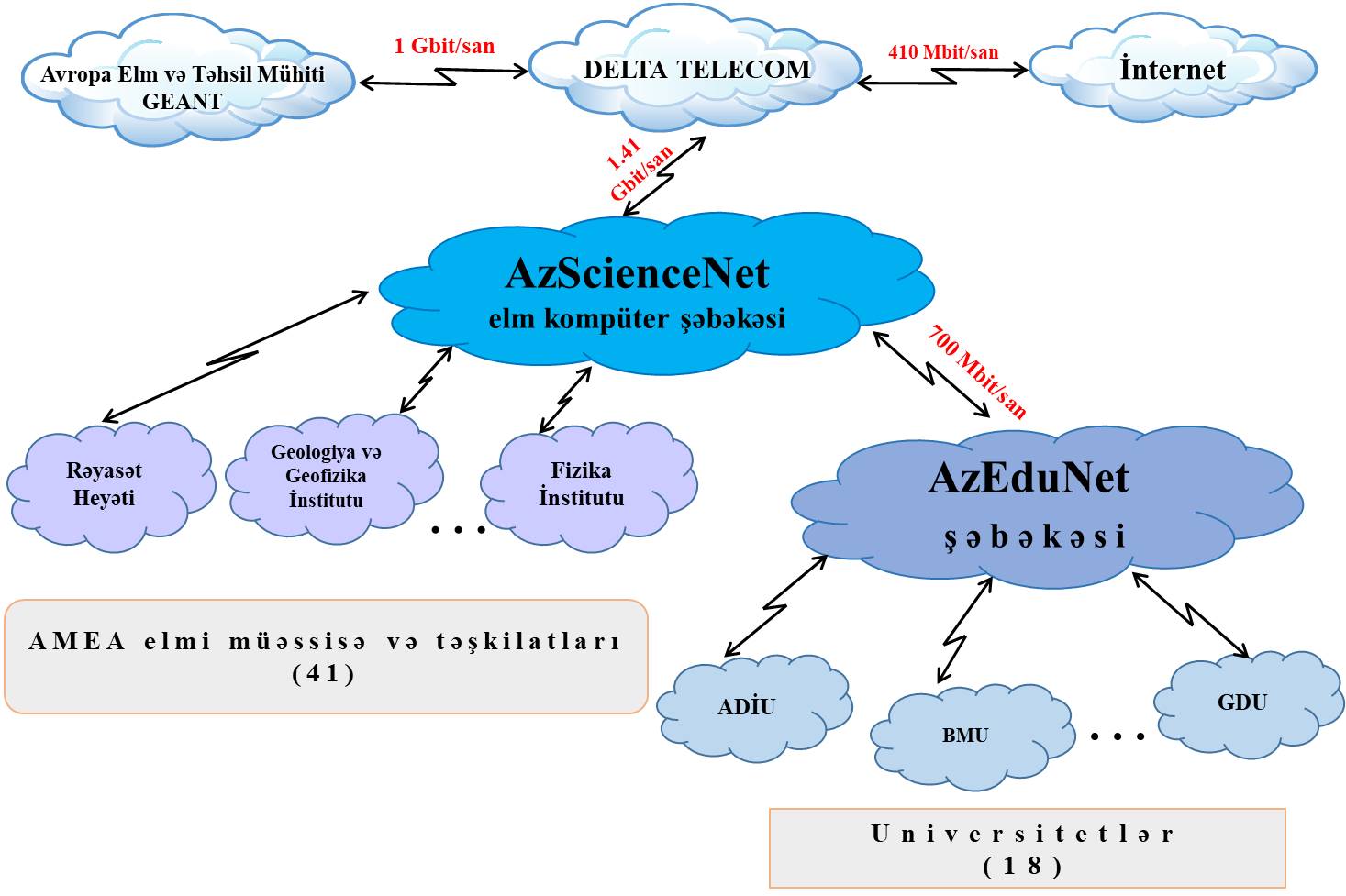 AzScienceNet şəbəkəsinə AMEA-nın institut və təşkilatlarının 128 yeni kompüterləri şəbəkəyə qoşulmuşdur;AMEA-nın Fizika, Biofizika İnstitutlarının kompüter şəbəkələrinin Fiber Optik əlaqə kanalı vasitəsi ilə AzScienceNet-nə qoşulması və intellektual kommutatorlar əsasında yenidən qurulması işləri həyata keçirilmişdir;AMEA-nın həmin institutlarında Wi-Fi, Cloud Computing, Storage, Eduroam və Hosting xidmətləri yaradılmışdır;AzScienceNet şəbəkəsinin və Data Mərkəzin texniki imkanları artırılmışdır və mövcüd vəziyyəti:İnternetə  trafikin sürəti - 1,41 Gbit/san.Hesablama gücü  -  19 TflopsXarici yaddaşın  həcmi -  600 TbaytŞəbəkə istifadəçilərinin sayı - 7200 nəfərŞəbəkəyə qoşulan institut və təşkilatların sayı - 41AzScienceNet şəbəkəsinin Data Mərkəzində WebSpy Vantage, CACTI, SpamTitanVMWARE, VEEAM, NAGIOS, IBM SmartCloud, PXE Server, ZooKeeper, LDAP server, Rest server  proqram təminatları quraşdıdılmışdır;Korporativ e-mail sistemi üçün   Mail Exchange proqram təminatı quraşdırılmışdır;AMEA-nın Fizika İnstitutunun şəbəkə infrastrukturunun genişləndirilməsi və CERN ilə informasiya mübadiləsi imkanlarının artırılması  işləri həyata keçirilmişdir;Fizika İnstitutunun Milli GRİD mərkəzi fiber optik əlaqə kanalı vasitəsilə AzScienceNet şəbəkəsinə qoşulmuş və yüksək sürətli trafiklə təmin edilmişdir;Fizika İnstitutunun Milli GRİD mərkəzinin 2-ci seqmenti AzScienceNet şəbəkəsinin Verilənlərin Emal Mərkəzində yaradılmışdır.AzScienceNet elm kompüter şəbəkəsinin GEANT şəbəkəsinin yeni xidmətlərinin (eduroam, FileSender, eduGAIN və s.) yaradılması üçün şəbəkə və telekommunikasiya avadanlıqları alınmışdır;AzScienceNet şəbəkəsinin GEANT şəbəkəsinə qoşulması üçün əlavə ehtiyat fiber-optik  (1Gbit/san) əlaqə kanalı çəkilmişdir;eduGAIN xidmətinin yaradılması istiqamətində işlər aparılmışdır;AzScienceNet şəbəkəsinin Verilənlərin Emal Mərkəzində AMEA-nın 8 (səkkiz) institutunun veb səhifəsinə Hostinq xidməti göstərilmişdir;Bakı Musiqi Akademiyasında LOLA xidmətinin yaradılması işləri həyata keçirilmişdir;AMEA Seysmologiya Mərkəzində Eduroam xidməti quraşdırılmışdır;TƏDRİS-İNNOVASİYA  MƏRKƏZİNİN   FƏALİYYƏTİ Respublikanın doktorant və dissertantlarına “Elm informatikası” fənninin tədrisi və imtahanın qəbulu5.1.1.	Ölkənin bütün doktorant və dissertantlarına “Elm İnformatikası” fənninin tədrisi və bu fənn üzrə imtahanın qəbulu işləri yerinə yetirilmişdir.5.1.2.	İl ərzində 1021 nəfər doktorant və dissertant «Elm informatikası» fənni üzrə kurslarda iştirak etmiş və imtahan vermişdir. Onlardan 497 nəfəri doktorant, 524  nəfəri isə dissertantdır. 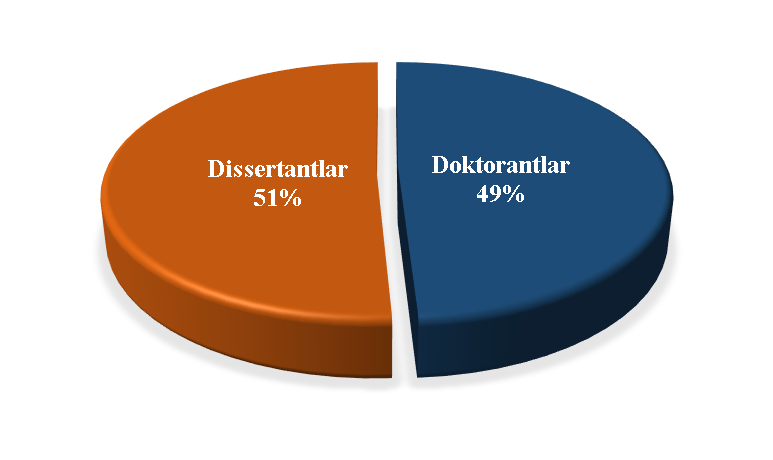 5.1.3. 2003-2019-cu illər ərzində ölkə üzrə “Elm İnformatikası” fənnindən imtahan vermiş doktorant və dissertantların sayı ümumilikdə 19462 nəfər olmuşdur. 5.2.  Distant tədris Naxçıvan Muxtar Respublikasında, Gəncə şəhəri və ətraf bölgələrdə yaşayıb fəaliyyət göstərən doktorant və dissertantlar üçün «Elm İnformatikası» fənni üzrə dərslər və imtahanlar distant formada həyata keçirilmişdir.5.3. Magistrlərə ümumi və ixtisas fənlərinin tədrisi və imtahanların qəbulu5.3.1. AMEA-nın magistrlərinə ümumi fənnlərin (xarici dil, fəlsəfə, psixologiya və pedaqogika)  tədrisi və imtahanların qəbulu işləri yerinə yetirilmişdir5.3.2. AMEA-nın magistrlərinin (2018-2019-cu dərs ili) ümumi və seçmə fənnlər üzrə imtahanların nəticələrinə görə paylanması aşağıdakı kimi olmuşdur:5.3.3. İnstitutun magistrlərinə ixtisas fənnlərinin tədrisi və imtahanların qəbulu işləri yerinə yetirilmişdir.5.4. Müxtəlif kompüter proqramları üzrə kurslarİl ərzində müxtəlif kompüter proqramları (proqramlaşdırma dilləri, 1C, Windows əməliyyat sistemi, MS Offise proqramları, Help Desk, magistraturaya hazırlıq, Vikipediya və s.) üzrə kurslar təşkil edilmişdir:5.5. İnformatika üzrə Ümumrespublika Olimpiadasının keçirilməsi H.Əliyev Fondu, AR Təhsil Nazirliyi, AR Rabitə və Yüksək Texnologiyaları Nazirliyi və AMEA İnformasiya Texnologiyaları İnstitutunun birgə təşkilatçılığı ilə sayca 13-cü “Ali məktəb tələbələri arasında İnformatika üzrə Ümumrespublika Olimpiadası” keçirilmişdir.5.6. Viki Mərkəz Elmi-tədqiqat fəaliyyəti. Vikipediya resurslarında toplanmış qeydiyyat məlumatlarının analizi (vikimetriya) aparılır, gizli sosial şəbəkələr aşkarlanaraq təhlil olunur.Tədris fəaliyyəti. Doktorant və dissertantlara, institutda təhsil alan magistrlərə “Vikipediya ensiklopediyasının nəzəri və praktiki əsasları” kursu tədris edilmişdir. Beynəlxalq təcrübənin öyrənilməsi. Vikipediyanın Azərbaycan seqmentində mövcud problemləri həll etmək və inkişafa nail olmaq üçün bu sahədə aktiv fəaliyyət göstərən, qısa müddət ərzində müəyyən nəticələr əldə edən ölkələrin təcrübəsi öyrənilir, müvafiq analizlər aparılır, təkliflər işlənilir. Monitorinq fəaliyyəti. Vikipediyanın Azərbaycan, ingilis, rus, türk dili seqmentlərində milli maraqlarımıza zidd olan kontentlərin müntəzəm monitorinqi və analizi aparılır, müvafiq hesabatlar hazırlanır.Məsləhət xidməti. Müxtəlif təşkilatların və şəxslərin müraciətləri əsasında onlara Vikipediyada işləmək qaydaları, qarşılaşdıqları problemlərlə bağlı lazımi elmi məsləhətlər verilir. Azərbaycanın görkəmli şəxslərinin səhifələrinin yaradılmasına, kitablarının yerləşdirilməsinə dəstək göstərilir. İnformasiya təminatı fəaliyyəti. Viki-texnologiyalardan istifadə etməklə Azərbaycan həqiqətlərinin dünya ictimaiyyətinə çatdırılması üçün viki-mühitin zəruri kontent təminatı həyata keçirilir. Təbliğat fəaliyyəti. Vikipediya ensiklopediyasının Azərbaycan cəmiyyətində tanınması üçün müxtəlif konfranslarda, forumlarda, televiziya və radio kanallarında, çap və elektron media resurslarında təbliğat-təşviqat işləri aparılır.5.7. Təhsil  müəssisələri  ilə  əməkdaşlıq5.7.1. Bakı Dövlət Universitetinin SABAH qruplarında «Kompüter elmləri» ixtisası üzrə təhsil alan tələbələrin institutda təcrübə keçməsinə dəstək göstərilmişdir.5.7.2. M.V.Lomonosov adına Moskva Dövlət Universitetinin Bakı filialının “Tətbiqi riyaziyyat” ixtisası üzrə təhsil alan IV kurs tələbələrinə elmi-tədqiqat təcrübəsi keçmələrinə dəstək göstərilmişdir.5.7.3. Bakı Avropa liseyinin şagirdlərinə «Sabahın alimləri» müsabiqəsində iştirakına dəstək göstərilmişdir.6. BEYNƏLXALQ   ELMİ   ƏMƏKDAŞLIQİnstitut müxtəlif beynəlxalq qurumlar və assosiasiyalarla əməkdaşlıq etmiş, beynəlxalq layihələrdə, regional telekommunikasiya şəbəkəsinin yaradılmasında iştirak etmiş, ölkəmizdə və xaricdə beynəlxalq konfranslar, təlimlər təşkil edilmiş, institut əməkdaşları xarici alimlərlə birgə elmi tədqiqatlar aparmış, xarici tələbələr institutda təhsil almış  (Çin Respublikası, İran İslam Respublikası, İraq Respublikası, Pakistan İslam Respublikası, Qazaxıstan Respublikası, Qırğızıstan Respublikası , Türkiyə Cumhuriyyəti) və tədqiqatla məşğul olmuşdur. Bir sıra beynəlxalq təşkilatlar və 60-a yaxın elmi qurumları ilə əməkdaşlıq edilmiş;11 ölkədən 22 alim və mütəxəssis ilə institutda görüş keçirilmiş;İnstitutun 20 əməkdaşı 23 xarici səfərdə olmuş;GEANT Assosiasiyası ilə əməkdaşlıq çərçivəsində 2019-cu ildə aşağıdakı  işlər görülmüşdür:Rumıniya Respublikasının Buxarest şəhərində 18-21 mart 2019-cu il tarixlərində keçirilmiş EaPConnect ölkələrinin idarəetmə şurasının görüşü və GEANT Assosasiyasının Baş Assambleyasının iclaslarında iştirak edilmişdir. Belçikanın Brüssel şəhərində 11-15 mart 2019-cu il tarixlərndə keçirilmiş EaPConnect ölkələrinin Avropa komissiyası qarşısında hesabatda iştirak edilmişdir.Çexiyanın Praqa şəhərində 01-06 aprel 2019-cu il tarixlərində keçirilmiş Praqa İncəsənət Akademiyasında Lola avadanlığının quraşdırılması və işləmə prinsiplərinin öyrənilməsi. Almaniyanın Berlin şəhərində 07-12 aprel 2019-cu il tarixlərində keçirilmiş EaPConnect və GEANT Assosasiyası tərəfindən təşkil olunmuş “İctimai işlər üzrə seminarda iştirak edilmişdir.Estoniyanın Tallin şəhərində 16-20 iyun 2019-cu il tarixlərində keçirilmiş “TERENA Networking Conference 2019 (TNC19)” beynəlxalq konfranında və GEANT-ın Baş Assambleyasının iclasında iştirak edilmişdir.Fransanın Monpelye şəhərində 16-21 sentyabr 2019-cu il tarixlərində keçirilmiş GEANT Assosasiyası tərəfindən təşkil olunmuş “ Marketinq Əlaqələri üzrə Xüsusi Maraq Qrupunun və Xidməti Portfelinin İdarə edilməsi” üzrə Xüsusi Maraq qrupunun iclasında iştirak edilmişdir.Moldovanın Kişinyov şəhərində keçirilmiş 02-05 oktyabr 2019-cu il tarixlərində keçirilmiş GEANT Assoasiyasının təşkilatçılığı ilə Moldovanın Tədqiqat və Təhsil Şəbəkəsinin (RENAM) 20 illik yubileyi ilə bağlı tədbirdə iştirak edilmişdir.Niderlandın Amsterdam şəhərində 20-21 noyabr 2019-cu il tarixlərində keçirilmiş GEANT Assosasiyasının 19–cu ümumi Assambleyasında iştirak edilmişdir.Qazaxıstanın Almatı şəhərində 19 noyabr 2019-cu il tarixində keçirilmiş İslam Əməkdaşlıq Təşkilatına (İƏT) üzv dövlətlərin “İƏT-15 Dialoq Platforması” (OİC-15 Dialogue Platform) konsepsiyasının qəbul edilməsində iştirak edilmişdir.İtaliyanın Roma şəhərində 21-22 noyabr 2019-cu il tarixlərində keçirilmiş EaPConnect ölkələri üçün Cloud mövzusu üzrə seminarda iştirak edilmişdir. Yunanıstanın Afina şəhərində 28-29 noyabr tarixlərində keçirilmiş 5-ci SIG - CISS (Buludlu işlənə bilən proqram dayaqları üzrə xüsusi maraq qrupu) iclasında iştirak edilmişdir. İnstitutda keçirilən görüşlər“Millennium” layihəsinin direktoru, professor Cerom Qlen tərəfindən seminar keçirilmişdir (13.03.2019).İnstitutunda “Xantaro” şirkətinin nümayəndələri  - müştərilərlə iş üzrə direktor Simon Emery və həll arxitektoru Rob Heath  AzScienceNet əməkdaşları ilə görüş keçirilmiş və şəbəkə arxitekturası ilə bağlı məsləhətlər verilmişdir (28.03.2019).Rusiya Elmlər Akademiyasının prezidenti, akademik Aleksandr Sergeyevin rəhbərlik etdiyi nümayəndə heyəti İnstitutun fəaliyyəti ilə tanış olmuşlar (21.05.2019).GEANT Assosiasiyası layihələrinin icraçı rəhbəri Leoni Şafer AzScienceNet fəaliyyəti ilə tanış olmuşdur (22.05.2019).GEANT-ın beynəlxalq layihələr üzrə meneceri Veronika Di Luna, tədqiqatlar üzrə məsul şəxs Chris Atherton, satınalma üzrə mütəxəssis Rita Mazeikaite AzScienceNet fəaliyyəti ilə tanış olmuş və seminar keçirilmişdir  (07.06.2019).Avropa İttifaqının maliyyə dəstəyi ilə həyata keçirilən “Azərbaycan ali təhsil sistemində tədqiqat, ixtira və innovasiyaların gücləndirilməsi üçün Texniki Yardım Layihəsi”nin təhsil və layihələrin idarəedilməsi üzrə eksperti, Polşa Milli Nüvə Tədqiqatları Mərkəzinin Kibertəhlükəsizlik Bölməsinin rəhbəri, professor Jacek Gajewski ilə görüş keçirilmişdir (25.06.2019).GEANT Assosiasiyasının EapConnect layihəsi çərçivəsində Litvanın LITNET akademik və tədqiqat şəbəkəsinin mütəxəssisləri (Eimantas Serpenskas, Vilius Palubinskas və Justas Umbrasas) tərəfindən AzScienceNet əməkdaşlarına kurslar keçirilmişdir (01.07.2019).2020-də Bakıda keçirələcək EaPec2020 konfransı ilə bağlı GEANT Assosiasiyası layihələrinin icraçı rəhbəri Leoni Şafer, GEANT-ın Marketinq və Kommunikasiya üzrə Xüsusi Maraq Qrupunun koordinatoru Laura Durnford və “EaPEC 2020” konfransının təşkilat komitəsinin üzvləri, LİTNET-in Marketinq və Kommunikasiya üzrə Koordinatoru Nerinqa Cakvayz və konfrans təşkilatçısı Steffie Bosman ilə görüş keçirilmişdir (06.11.2019).7. ELMİ-TƏŞKİLATİ   İŞLƏR   VƏ   TƏDBİRLƏR7.1.  İnstitutun təşkilatçılığı ilə keçirilən elmi konfranslar: “Qadınlar İKT-də beynəlxalq günü”nə həsr edilmiş respublika elmi-praktiki konfransı, 25 aprel 2019-cu il.Bəzi milli İKT layihələrinin müzakirəsinə həsr olunmuş toplantı, 15 may 2019-cu il.Ümumdünya Telekommunikasiya və İnformasiya Cəmiyyəti Gününə həsr olunmuş  “İnformasiya texnologiyaları sahəsində milli standartlar: beynəlxalq təcrübə, cari vəziyyət və vəzifələr” mövzusunda seminar, 17 may 2019-cu il.XV Международная научно‐техническая конференция “Оптико-электронные приборы и устройства в системах распознавания образов и обработки изображений (Распознавание – 2019)”, Курск, 21-24 мая 2019.“İnformasiya və Kommunikasiya Texnologiyalarının tətbiqi üzrə 13-cü IEEE Beynəlxalq Konfransı” (AICT 2019), 23-25 oktyabr 2019-cu il.“İnformasiya təhlükəsizliyinin aktual multidissiplinar elmi-praktiki problemləri” V respublika konfransı, 29 noyabr 2019-cu il.7.2. İnstitutda aşağıdakı ixtisaslar üzrə doktorantura və dissertantura yolu ilə elmi kadrlar hazırlanır:1203.01- Kompüter elmləri;3338.01 - Sistemli analiz, idarəetmə və informasiyanın işlənməsi;3339.01- İnformasiyanın mühafizə üsulları və sistemləri, informasiya təhlükəsizliyi.7.3. İnstitutda 10 əməkdaş elmlər doktoru proqramı üzrə tədqiqat işləri aparır.7.4. İnstitutda 9 nəfər doktorantura və 18 nəfər dissertantura yolu ilə fəlsəfə doktoru hazırlanır.7.5. İnstitutda aşağıdakı ixtisaslar üzrə 15 magistr təhsil alır:Kompüter sistemlərinin və şəbəkələrinin proqram təminatı; Kompüter mühəndisliyi;İnformasiya mühafizəsi və təhlükəsizliyi. 7.6. İnstitutun Elmi Şurasının 10 iclası keçirilmişdir.7.7. İnstitutun 11 elmi seminarı keçirilmişdir.8. ELMİ BİLİKLƏRİN TƏBLİĞİ VƏ POPULYARLAŞDIRILMASIİnstitutun fəaliyyəti, elmi nailiyyətləri, keçirdiyi tədbirlərlə bağlı ictimaiyyət məlumatlandırılmışdır;Kütləvi informasiya vasitələri ilə işgüzar əməkdaşlıq əlaqələri qurulmuşdur;İnstitutun fəaliyyəti, imkanları və nailiyyətlərini əks etdirən bukletlər, video-çarxlar hazırlanmış və müvafiq sərgilərdə nümayiş etdirilmişdir;İnstitutun rəhbər şəxslərinin, qabaqcıl alim və mütəxəssislərinin kütləvi informasiya vasitələrində çıxışları təşkil edilmişdir;İnstitutun rəsmi veb-saytının - ikt.az-ın  və İnternet televiziyasının - İnfoTV-nin  istismarının və kontent təminatı həyata keçirilmişdir;İnformasiya cəmiyyəti ideyalarının təbliği, informasiya texnologiyaları sahəsində elmi nailiyyətlərin populyarlaşdırılması istiqamətində işlər görülmüşdür;2018-2019-cu illər (yanvar-oktyabr ayları) ərzində www.ikt.az saytına olan müraciətlərin aylar üzrə paylanması2016-2019-cu illər ərzində www.ikt.az  saytına müraciətlərin dinamikası2019-cu il üçün www.ikt.az saytının “Xəbərlər” bölməsinin statistikasıİnstitutun fəaliyyəti haqqında elektron mediada dərc olunan xəbərlərin statistikası2019-cu il ərzində www.ikt.az  saytına olan müraciətlərin ölkələr üzrə paylanması2019-cu il üçün İnfoTV-də hazırlanan video-materialların statistikasıİnstitut əməkdaşlarının çıxış etdiyi TV kanalları 9. ELMİ   ƏSƏRLƏRİnstitut əməkdaşları tərəfindən 2019-cu ildə 89 məqalə nəşr olunmuşdur.İnstitut əməkdaşları 2019-ci ildə beynəlxalq və respublika səviyyəli konfranslarda 109 məruzə ilə iştirak etmişdir.İnstitut əməkdaşlarının elmi əsərlərinə istinadlar:İnstitut əməkdaşlarının 2019-ci ildə nəşr olunan 198 elmi əsərindən 32-ı nüfuzlu bazalara daxil olmuşdur.İnstitut əməkdaşları tərəfindən 2019-cu ildə nəşr olunan məqalələrin ölkələr üzrə paylanması (WoS, Scopus)İnstitutun əməkdaşları tərəfindən 2019-ci ildə 1 monoqrafiya, 2 kitab və 6 ekspress-informasiya nəşr olunmuşdur.İnstitutda “İnformasiya Cəmiyyəti Problemləri” və “İnformasiya Texnologiyaları Problemləri” adlı jurnallar nəşr olunur. Jurnallar "Copernicus", "INSPEC" və "Google Scholar" indeksləşmə bazalarına daxildir.10. MÜHÜM   ELMİ   NƏTİCƏLƏRBöyük ölçülü verilənlərin kontent analizi  məqsədilə mətnlərin referatlaşdırılması üçün iki mərhələli optimallaşdırma modeli təklif olunmuşdur.akademik Rasim Əliquliyev, AMEA-nın müxbir üzvü Ramiz AlıquliyevElektron dövlət mühitində əmək bazarı ekosistemində tələb və təklifin peşə strukturu, keyfiyyət uyğunsuzluğu və demoqrafik meyllər prizmasından qiymətləndirilməsi, mövcud ixtisaslara olan tələb və təklif arasında disbalansın minimallaşdırılması, demoqrafik göstəricilərin proqnozlaşdırılması məsələlərinin  həlli üçün  metodlar işlənilmişdir.AMEA-nın müxbir üzvü Məsumə Məmmədova,tex.f.d., dosent Zərifə CəbrayılovaNeft-qaz sənayesində geofiziki-mədən verilənlərinin klassifikasiyası və hasilat verilənlərinin proqnozlaşdırılması üçün iyerarxik dərin neyron şəbəkə arxitekturaları və müvafiq təlim alqoritmləri işlənmişdir. tex.f.d., dosent Yadigar İmamverdiyev, tex.f.d., dosent Fərqanə Abdullayeva, tex.f.d., dosent Lyudmila Suxostat Elektron dövlət servislərinin intellektuallaşdırılması üçün bir sıra metodlar işlənilmişdir:E-dövlət platformasında gizli sosial şəbəkələrin (icmaların) aşkarlanması üçün opinion mining texnologiyasına əsaslanan metod işlənmişdir.E-səsvermədə namizədlərin keyfiyyət göstəriciləri əsasında çoxmeyarlı qiymətləndirilməsi üçün metodlar işlənmişdir. akademik Rasim Əliquliyev, AMEA-nın müxbir üzvü Ramiz Alıquliyev,tex.f.d., dosent  Fərhad Yusifov,  Günay İskəndərli  Bulud xidmətlərinin optimal idarə edilməsi və təhlükəsizliyinin təmini üçün yük balanslaşdırılması və kiber-hücumların aşkarlanması modelləri təklif olunmuş, dərin maşın təlim üsulları işlənmişdir. tex.f.d., dosent Yadigar İmamverdiyev, tex.f.d., dosent Fərqanə AbdullayevaKiberfiziki sistemlərə hücumların aşkarlanması üçün hibrid dərin neyron şəbəkə modeli və çəkili klasterləşmə əsasında konsensus yanaşma təklif edilmişdir. tex.f.d., dosent Yadigar İmamverdiyev, tex.f.d., dosent Lyudmila Suxostat AMEA İnformasiya Texnologiyaları İnstitutunun əməkdaşlarının 2019-cu il üzrə fəaliyyətinə dair MƏLUMATLAR Elmi-tədqiqat işləri planlarının yerinə yetirilməsiTətbiq olunmuş elmi nəticələrTəsərrüfat müqavilələrinə əsasən görülmüş işlərQrantlara əsasən görülən işlərDərc olunmuş mühüm elmi nəticələr və nailiyyətlərElmi populyar nəşrlər haqqında məlumatPatent-lisenziya işləriElmi kadrların hazırlanmasıKadr potensialıÇapa imzalanmışdır: 10.12.2019. Çap vərəqi 60x84, 1/16Sifariş №15, sayı 100 nüsxəHESABATIN MƏZMUNUHESABATIN MƏZMUNUHESABATIN MƏZMUNUElmi-nəzəri fəaliyyət .................................................................................................4Elmi-innovasiya fəaliyyəti ........................................................................................9Elektron elmin formalaşması üzrə praktiki fəaliyyət ...........................................10AzScienceNet elm kompüter şəbəkəsinin fəaliyyəti .............................................11Tədris-İnnovasiya Mərkəzinin fəaliyyəti ................................................................13Beynəlxalq elmi əməkdaşlıq .....................................................................................16Elmi-təşkilati işlər və tədbirlər .................................................................................18Elmi biliklərin təbliği və populyarlaşdırılması ......................................................19Elmi əsərlər ..................................................................................................................23Mühüm elmi nəticələr ................................................................................................25Azərbaycan424716Çin280Litva157ABŞ3394Kanada256İspaniya149Rusiya3095Gürcüstan249Estoniya144Türkiyə2583İran221Polşa144Almaniya 2396Cənubi Koreya208Belarus130Ukrayna752Niderland190Yaponiya111Fransa478Avstraliya182İsveçrə106Hindistan465Bolqarıstan181Belçika102Böyük Britaniya429İtaliya167Latviya99Qazaxstan361Özbəkistan160Moldova86Misir85Səudiyyə Ərəbistanı49Norveç23Macarıstan82BƏƏ47Braziliya19Qırğızıstan80Malayziya33Tacikistan13Rumıniya65Tailand32Əlcazair13Ermənistan58İsveç31Mərakeş11Çexiya57İsrail30Slovakiya50Meksika 28Digər1078Avstriya49Finlandiya26Cəmi:445293Elmi müəssisənin adıProblemlərMövzularİşlərMərhələlər2019-cu ildə tamamlanmış2019-cu ildə tamamlanmış2019-cu ildə tamamlanmışElmi müəssisənin adıProblemlərMövzularİşlərMərhələlərMövzularİşlərMərhələlərAMEA İnformasiya Texnologiyaları İnstitutu11767145-634Elmi müəssisənin adıTətbiq olunmuş elmi-tədqiqat işləriAMEA İnformasiya Texnologiyaları İnstitutu-Elmi müəssisənin adıMüqavilələrə əsasən yerinə yetirilən işlərin sayıTəhvil verilmiş işlərin dəyəri (manat)Yerinə yetirilmiş işlər üzrə daxil olan məbləğ (manat)AMEA İnformasiya Texnologiyaları İnstitutu196947,8998822,00Elmi müəssisənin adıAlınmış qrantların ümumi sayıO cümlədən xarici ölkə alimləri ilə birgə alınan qrantların sayıQrantın məbləği (manat)Qrant hansı fond və təşkilatdan alınmışdırAMEA İnformasiya Texnologiyaları İnstitutu2135000AR Dövlət Neft Şirkətinin Elm FonduAMEA İnformasiya Texnologiyaları İnstitutu16666AR Prezidenti yanında Elmin İnkişafı FonduCəmi3141666Elmi müəssisənin adıKitabların, monoqrafiyaların və məqalərin, tezislərin  ümumi sayıKitablar Monoqrafiyalar MəqalələrTezislərO cümlədən xaricdə dərc olunmuşdurO cümlədən xaricdə dərc olunmuşdurO cümlədən xaricdə dərc olunmuşdurO cümlədən xaricdə dərc olunmuşdurO cümlədən xaricdə dərc olunmuşdurDərsliklər və elmi-kütləvi nəşrlərElmi işçilərin əsərlərinə olan istinadlarElmi müəssisənin adıKitabların, monoqrafiyaların və məqalərin, tezislərin  ümumi sayıKitablar Monoqrafiyalar MəqalələrTezislərKitablar MonoqrafiyalarMəqalələrTezislərİmpakt Faktorlu jurnallarda dərc olunmuş məqalələrDərsliklər və elmi-kütləvi nəşrlərElmi işçilərin əsərlərinə olan istinadlarAMEA İnformasiya Texnologiyaları İnstitutu20671891095045251536Elmi müəssisənin adıNəşrin adıElm sahəsiNəşr olunduğu ilÇap edən nəşriyyatın adıAMEA İnformasiya Texnologiyaları İnstitutuİnformasiya TexnologiyalarıElmi müəssisənin adıPatentə verilmiş iddia sənədlərinin sayıRespublikada alınmış patentlərXarici ölkələrdə alınmış patentlərEkspertizadakı sənədlərAMEA İnformasiya Texnologiyaları İnstitutuElmi müəssisənin adıDoktoranturada təhsil alanlarDoktoranturada təhsil alanlarDoktoranturada təhsil alanlarDoktoranturada təhsil alanlarXaricdə doktoranturada təhsil alanlarXaricdə elmi təcrübə keçənlərDoktoranturani bitiribDissertasiya müdafiə olunubDissertasiya müdafiə olunubMüdafiəyə hazırlanıbMüdafiəyə hazırlanıbDisser-tantlarDisser-tantlarMagistraturada təhsil alanlarMagistraturaya yeni qəbulElmi müəssisənin adıFəlsəfə doktoruFəlsəfə doktoruElmlər doktoruElmlər doktoruXaricdə doktoranturada təhsil alanlarXaricdə elmi təcrübə keçənlərDoktoranturani bitiribO cümlədənO cümlədənO cümlədənO cümlədənFəlsəfə doktoruElmlər doktoruMagistraturada təhsil alanlarMagistraturaya yeni qəbulElmi müəssisənin adıƏyaniQiyabiƏyani QiyabiXaricdə doktoranturada təhsil alanlarXaricdə elmi təcrübə keçənlərDoktoranturani bitiribFəlsəfə doktoruElmlər doktoruFəlsəfə doktoruElmlər doktoruFəlsəfə doktoruElmlər doktoruMagistraturada təhsil alanlarMagistraturaya yeni qəbulAMEA İnformasiya Texnologi-yaları İnstitutu6 132108158Yaş həddiElmi işçilərElmi işçilərElmi işçilərOnlardan alimlik dərəcəsi olanlarOnlardan alimlik dərəcəsi olanlarOnlardan alimlik dərəcəsi olanlarOnlardan alimlik dərəcəsi olanlarOnlardan alimlik dərəcəsi olanlarOnlardan alimlik dərəcəsi olanlarYaş həddiElmi işçilərElmi işçilərElmi işçilərElmlər doktorlarıElmlər doktorlarıElmlər doktorlarıFəlsəfə doktorlarıFəlsəfə doktorlarıFəlsəfə doktorlarıYaş həddiCəmiKişilərQadınlarCəmiKişilərQadınlarCəmiKişilərQadınlar30 yaşa qədər511734------30-39 yaşda411427---64240-49 yaşda22913---32150-59 yaşda57164122-85360-69 yaşda32122032174370 və yuxarı86233-11-Elmi işçilərin ümumi sayı2117413787125169Texniki redaktorlarAnar Səmidov Zülfiyyə HənifəyevaKompüter tərtibatıNərmin AdıgözəlovaKorrektorKəmalə Muradova